Вопросы к вебинару 21 декабря 2021 г. (вторник)1. ЕленаНЕВЕРОВЯ работаю бухгалтером в АНО дополнительного образования (детский сад). До этого у меня был опыт работы в школе. В школе весь учёт вёлся на 86 счёте.Но я в первый раз столкнулась с некоторыми вопросами:1) Как вести в дошкольном образовательном учреждении учет субсидий, полученных от государства.2) Оплата за детский сад от родителей ежемесячно является ли целевой деятельностью? Или предпринимательской?Организация оказывает образовательные услуги детям по Уставу.Если у вас есть возможность, помогите, пожалуйста, разобраться. Ведь нужно разработать под ведение деятельности учетную политику.Письмо Департамента налоговой и таможенно-тарифной политики Минфина РФ от 11 марта 2013 г. N 03-11-06/2/7127 Об учете некоммерческой организацией, применяющей УСН с объектом налогообложения в виде доходов, уменьшенных на величину расходов, доходов в виде субсидий, выделяемых из бюджета на осуществление ее деятельности5 июня 2013Вопрос: Районный Совет ветеранов просит разъяснить правильность уплаты налога по упрощенной системе налогообложения.Мы являемся общественной, некоммерческой организацией. Собственных доходов не имеем. Нас финансирует администрация района. Субсидия является целевой и направлена на осуществление деятельности согласно Уставу.Районный Совет ветеранов находится на упрощенной системе налогообложения на 15% ставки "Доходы - расходы". Считаем, что декларация за 2012 год должна быть нулевой, минимальный налог в размере 1% не начисляется.В соответствии со ст. 346.15 Налогового кодекса при определении налогообложения не учитываются доходы, указанные в ст. 251 Налогового кодекса (целевое финансирование).Просим разъяснить правильность уплаты налога.Ответ: Департамент налоговой и таможенно-тарифной политики рассмотрел письмо по вопросу учета некоммерческой организацией, применяющей упрощенную систему налогообложения с объектом налогообложения в виде доходов, уменьшенных на величину расходов, доходов в виде субсидий, выделяемых из бюджета на осуществление ее деятельности, и сообщает следующее.В соответствии с пунктом 1 статьи 346.15 Налогового кодекса РФ (далее - Кодекс) налогоплательщики при применении упрощенной системы налогообложения должны включать в состав доходов, учитываемых при определении объекта налогообложения по налогу, доходы от реализации и внереализационные доходы. Указанные доходы определяются соответственно исходя из положений статей 249 и 250 Кодекса. Доходы, предусмотренные статьей 251 Кодекса, в составе доходов не учитываются (пункт 1.1 статьи 346.15 Кодекса).Согласно пункту 2 статьи 251 Кодекса при определении налоговой базы не учитываются целевые поступления (за исключением целевых поступлений в виде подакцизных товаров). К ним относятся целевые поступления на содержание некоммерческих организаций и ведение ими уставной деятельности, поступившие безвозмездно на основании решений органов государственной власти и органов местного самоуправления и решений органов управления государственных внебюджетных фондов, а также целевые поступления от других организаций и (или) физических лиц и использованные указанными получателями по назначению. При этом налогоплательщики - получатели указанных целевых поступлений обязаны вести раздельный учет доходов (расходов), полученных (понесенных) в рамках целевых поступлений.В частности, к целевым поступлениям согласно подпункту 3 пункта 2 статьи 251 Кодекса относятся средства, предоставленные из федерального бюджета, бюджетов субъектов Российской Федерации, местных бюджетов, бюджетов государственных внебюджетных фондов, на осуществление уставной деятельности некоммерческих организаций.Таким образом, поскольку субсидии предоставлены некоммерческой организации безвозмездно на осуществление уставной деятельности, при ведении раздельного учета указанные средства не учитываются при определении налоговой базы по налогу, уплачиваемому в связи с применением упрощенной системы налогообложения.В отношении уплаты минимального налога сообщаем, что в соответствии с пунктом 6 статьи 346.18 Кодекса налогоплательщики, которые применяют в качестве объекта налогообложения доходы, уменьшенные на величину расходов, уплачивают минимальный налог.Сумма минимального налога исчисляется за налоговый период в размере 1 процента налоговой базы, которой являются доходы, определяемые в соответствии со статьей 346.15 Кодекса.Учитывая, что суммы в виде субсидии, предоставленные некоммерческой организации безвозмездно на осуществление уставной деятельности, являются единственным источником ее дохода и не подпадают под налогообложение при применении упрощенной системы налогообложения, минимальный налог не исчисляется.Согласно пункту 1 статьи 346.23 Кодекса налоговая декларация по итогам налогового периода представляется налогоплательщиками-организациями не позднее 31 марта года, следующего за истекшим налоговым периодом.---------------------------------------------------------------------В соответствии с нормами бюджетного законодательства субсидии организациям (кроме субсидий госучреждениям), предпринимателям, физлицам – производителям товаров, работ, услуг предоставляются на безвозмездной и безвозвратной основе для возмещения недополученных доходов и (или) финансового обеспечения (возмещения) затрат в связи с производством (реализацией) товаров, выполнением работ, оказанием услуг (ст.  78 Бюджетного кодекса). Как указывает Минфин России, поскольку вышеуказанные доходы не поименованы в перечне доходов, не учитываемых при определении налоговой базы по налогу на прибыль (ст. 251 Налогового кодекса), то они должны отражаться при расчета налога на прибыль (письмо Департамента налоговой политики Минфина России от 13 апреля 2021 г. № 03-03-06/1/27516).Средства в виде субсидий признаются в составе внереализационных доходов (п. 4.1 ст. 271 НК РФ).  При этом субсидии, полученные на финансирование расходов, не связанных с приобретением, созданием, реконструкцией, модернизацией, техническим перевооружением амортизируемого имущества, приобретением имущественных прав, учитываются по мере признания расходов, фактически осуществленных за счет этих средств. Если же субсидии были получены на компенсацию ранее произведенных расходов, не связанных с вышеуказанными тратами, то они должны быть учтены единовременно на дату их зачисления.Письмо Минфина России от 13.04.2021 г. № 03-03-06/1/27516Вопрос: Об учете в целях налога на прибыль субсидий, полученных на возмещение затрат в связи с производством (реализацией) товаров, выполнением работ, оказанием услуг.29.04.2021Российский налоговый порталОтвет:МИНИСТЕРСТВО ФИНАНСОВ РОССИЙСКОЙ ФЕДЕРАЦИИПИСЬМОот 13.04.2021 г. № 03-03-06/1/27516Департамент налоговой политики рассмотрел письмо по вопросу о порядке учета для целей налогообложения прибыли организаций доходов в виде субсидии и сообщает следующее.Согласно статье 78 Бюджетного кодекса Российской Федерации субсидии юридическим лицам (за исключением субсидий государственным (муниципальным) учреждениям), индивидуальным предпринимателям, физическим лицам - производителям товаров, работ, услуг предоставляются на безвозмездной и безвозвратной основе в целях возмещения недополученных доходов и (или) финансового обеспечения (возмещения) затрат в связи с производством (реализацией) товаров, выполнением работ, оказанием услуг.При определении объекта налогообложения по налогу на прибыль организаций налогоплательщиками учитываются доходы от реализации товаров (работ, услуг) и имущественных прав, определяемые в соответствии со статьей 249 Налогового кодекса Российской Федерации (далее - НК РФ), и внереализационные доходы, определяемые в соответствии со статьей 250 НК РФ.Доходы, не учитываемые при определении налоговой базы по налогу на прибыль, определены в статье 251 НК РФ. Перечень таких доходов является исчерпывающим. Субсидии, полученные коммерческими организациями на возмещение затрат в связи с производством (реализацией) товаров, выполнением работ, оказанием услуг, в данном перечне не поименованы, в связи с чем учитываются в целях налогообложения прибыли организаций.При этом пунктом 4.1 статьи 271 НК РФ предусмотрено, что средства в виде субсидий, за исключением указанных в статье 251 НК РФ либо полученных в рамках возмездного договора, признаются в составе внереализационных доходов в следующем порядке:субсидии, полученные на финансирование расходов, не связанных с приобретением, созданием, реконструкцией, модернизацией, техническим перевооружением амортизируемого имущества, приобретением имущественных прав, учитываются по мере признания расходов, фактически осуществленных за счет этих средств;субсидии, полученные на компенсацию ранее произведенных расходов, не связанных с приобретением, созданием, реконструкцией, модернизацией, техническим перевооружением амортизируемого имущества, приобретением имущественных прав, или недополученных доходов, учитываются единовременно на дату их зачисления.Учитывая изложенное, субсидии, полученные налогоплательщиком на возмещение затрат, признаваемых для целей налогообложения прибыли организаций, учитываются при формировании налоговой базы по мере осуществления и признания данных затрат.При этом, в случае если на момент получения субсидии расходы были произведены и признаны в налоговом учете, средства в виде субсидии учитываются при исчислении налоговой базы по налогу на прибыль организаций в составе внереализационных доходов единовременно.Заместитель директора ДепартаментаН.А.КУЗЬМИНА13.04.2021Ст.2 ГКГражданское законодательство регулирует отношения между лицами, осуществляющими предпринимательскую деятельность, или с их участием, исходя из того, что предпринимательской является самостоятельная, осуществляемая на свой риск деятельность, направленная на систематическое получение прибыли от пользования имуществом, продажи товаров, выполнения работ или оказания услуг. Лица, осуществляющие предпринимательскую деятельность, должны быть зарегистрированы в этом качестве в установленном законом порядке, если иное не предусмотрено настоящим Кодексом.7-ФЗ2. Некоммерческая организация может осуществлять предпринимательскую и иную приносящую доход деятельность лишь постольку, поскольку это служит достижению целей, ради которых она создана и соответствует указанным целям, при условии, что такая деятельность указана в его учредительных документах. Такой деятельностью признаются приносящее прибыль производство товаров и услуг, отвечающих целям создания некоммерческой организации, а также приобретение и реализация ценных бумаг, имущественных и неимущественных прав, участие в хозяйственных обществах и участие в товариществах на вере в качестве вкладчика.5. Ольга Викторовна Д.НЕВЕРОВЧтобы сдавать отчёты в гос.структуры за НКО, мне нужно заключить соглашение с ПФР и ФНС об электронном документообороте? И могу ли я сдавать отчёты по доверенности со своей ЭЦП?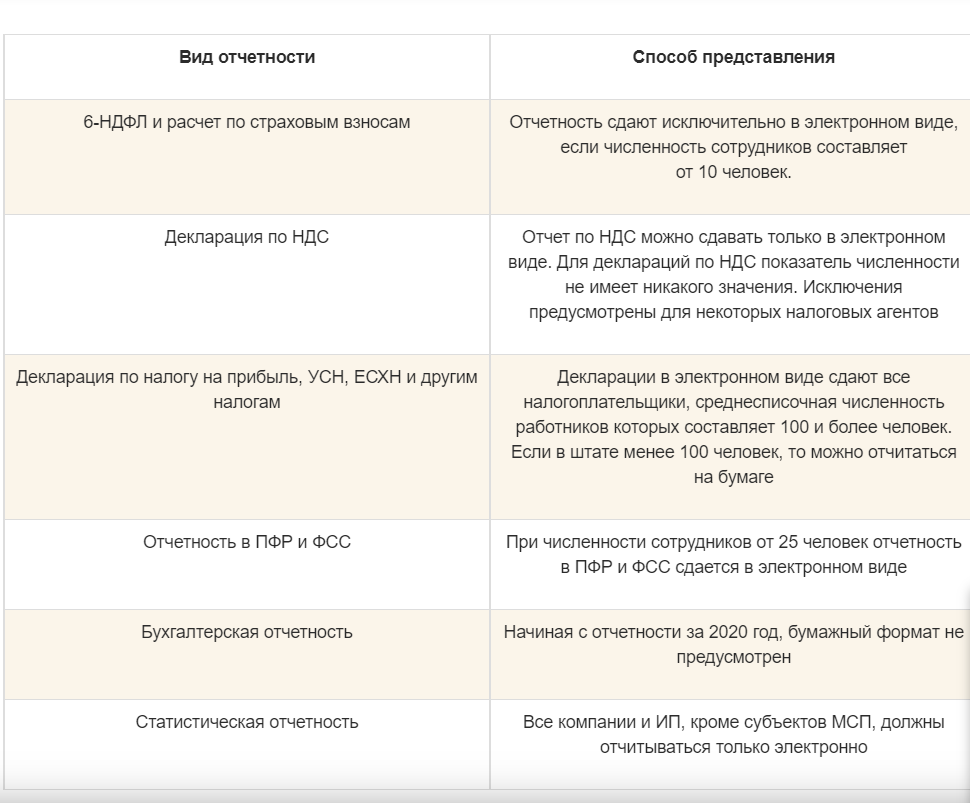 Электронная отчетность в ПФРФорма СЗВ-СТАЖНе позднее 1 марта все страхователи должны представить в Пенсионный фонд сведения о стаже застрахованных лиц п. 2 ст. 11 Федерального закона от 01.04.96 № 27-ФЗ; далее Закон № 27-ФЗ(). Отчитываться нужно по форме СЗВ-СТАЖ, ОДВ-1 и другим формам, утвержденным постановлением Правления ПФР от 06.12.18 № 507п.

Способ представления сведений о стаже зависит от количества застрахованных лиц, включенных в отчет. Если количество составляет 25 и более человек, сведения необходимо сдать в электронном виде. Если в отчете отражено 24 человека или менее, можно представить сведения «на бумаге». Данное правило закреплено в пункте 2 статьи 8 Закона № 27-ФЗ.Форма СЗВ-МНе позднее 15-го числа каждого месяца страхователи должны представить в Пенсионный фонд сведения о застрахованных лицах по форме СЗВ-М (к этим сведениям относятся ФИО, СНИЛС и ИНН). Такая обязанность предусмотрена пунктом 2.2 статьи 11 Федерального закона от 01.04.96 № 27-ФЗ.Способ представления сведений по форме СЗВ-М зависит от количества застрахованных лиц, включенных в отчет. Если количество составляет 25 и более человек, сведения необходимо сдать в электронном виде. Если в отчете отражено 24 человека или менее, можно представить сведения «на бумаге». Данное правило закреплено в пункте 2 статьи 8 Федерального закона от 01.04.96 № 27-ФЗ.Форма СЗВ-ТДВ связи с появлением электронных трудовых книжек введена форма СЗВ-ТД.В 2020 году ее следует сдать, если работник устроился в штат, перевелся на другую постоянную работу, подал заявление о выборе формы трудовой книжки (бумажная или электронная) или уволился. В каждом из этих случаев срок для сдачи отчета — не позднее 15-го числа месяца, следующего за тем, в котором произошло соответствующее событие. Если сведения сдаются впервые, одновременно нужно представить сведения о трудовой деятельности у этого же страхователя по состоянию на 1 января 2020 года.Если же работник устроился в 2019 году или ранее, и в 2020 году не увольнялся, не переводился и не подавал заявления о выборе формы трудовой книжки, надо поступить следующим образом. Сдать на него СЗВ-ТД по состоянию на 1 января 2020 года в срок не позднее 15 февраля 2021 года (см. «Общая отчетность по форме СЗВ-ТД: кто должен сдать сведения до 15 февраля и как заполнить отчет»).В 2021 году и далее при приеме на работу и при увольнении сотрудника сдать СЗВ-ТД нужно будет не позднее рабочего дня, следующего за днем издания соответствующего приказа или другого кадрового документа. При переводе на другую постоянную работу и при подаче заявления о выборе формы трудовой книжки СЗВ-ТД нужно представить не позднее 15-го числа месяца, следующего за тем, в котором произошло это событие. Если трудоустройства, перевода, увольнения и заявления относительно трудовой книжки не будет, то сдавать отчет не нужно.Страхователи, у которых в предшествующем месяце работало 25 и более застрахованных лиц, должны сдавать СЗВ-ТД через интернет. Для этого можно воспользоваться бесплатной программой Пенсионного фонда, а можно применить любой другой сервис.Реестры застрахованных лицРаботодатели, уплачивающие за своих сотрудников дополнительные страховые взносы на накопительную пенсию, должны формировать реестры застрахованных лиц по форме ДСВ-3. Реестры представляются в Пенсионный фонд не позднее 20-го числа месяца, следующего за кварталом, в котором дополнительные взносы были перечислены.

Способ представления сведений по форме ДСВ-3 зависит от численности персонала за предшествующий отчетный период. Если численность работников составляет 25 застрахованных лиц и более, отчет сдается в электронной форме, в остальных случаях отчет можно представить на бумаге (часть 7 ст. 9 Федерального закона от 30.04.08 № 56-ФЗ) .Отчетность в ФСС в электронном виде4-ФСССтрахователи должны ежеквартально отчитываться по взносам на обязательное социальное страхование от несчастных случаев на производстве и профзаболеваний по форме 4-ФСС. Способ представления зависит от среднесписочной численности застрахованных лиц. Так, расчеты по форме 4-ФСС необходимо присылать через интернет, если среднесписочная численность за предшествующий период превышает 25 человек. Это относится и ко вновь созданным (в том числе реорганизованным) компаниям с численностью работников более 25 человек. Все остальные плательщики взносов могут представить 4-ФСС как по интернету, так и «на бумаге».Обратите внимание: способ представления формы 4-ФСС влияет на сроки. Отчетность в бумажном виде следует сдавать не позднее 20-го числа календарного месяца, следующего за отчетным периодом. В электронной форме можно отчитываться не позднее 25 числа (п. 1 ст. 24 Федерального закона от 24.07.98 № 125-ФЗ).Реестры сведений для выплаты больничных С января 2021 года во всех регионах пособие по больничным листам работники получают не от работодателей, а напрямую из ФСС. Работодатели  обязаны сдавать в фонд соцстрахования реестры сведений, необходимых для назначения и выплаты пособий (см. «С 2021 года во всех регионах России пособия будут выплачиваться напрямую из ФСС»).

Способ представления реестра зависит от среднесписочной численности физических лиц, получивших выплаты от данного работодателя. Если среднесписочная численность за предшествующий расчетный период превышает 25 человек, сдавать реестры необходимо через интернет. Это относится и ко вновь созданным (в том числе реорганизованным) компаниям с численностью работников более 25 человек. Все остальные работодатели могут представить реестры как по интернету, так и на бумаге (п. 4 положения, утвержденного постановлением Правительства РФ от 30.12.20 № 2375).https://www.nalog.gov.ru/rn77/related_activities/ucfns/el_sign_getting/1 января 2022 года вступит в силу п. 14 ст. 1 Федерального закона от 27 декабря 2019 года № 476-ФЗ, согласно которому электронная подпись юридического лица выдаётся исключительно на имя уполномоченного представителя организации (ИП), а сотрудники организации (ИП) должны использовать в своей деятельности ЭП физлица. Чтобы сотрудник, подписывая документы своей электронной подписью, мог действовать от имени компании (например, отправлять отчётность в ПФР, ФСС и другие ведомства), необходима машиночитаемая доверенность. Подробнее об этом можно прочитать в статье https://astral.ru/articles/dokumentooborot/26737/В 2022 году изменится схема применения ЭЦП при подписании электронных документов и отчётности. Сейчас руководитель может получить в любом аккредитованном по новым правилам УЦ подпись на имя организации, оформить доверенность на бухгалтера или другого ответственного сотрудника, и этот сотрудник подписывает электронные документы подписью организации.В 2022 году руководители организаций и ИП будут получать подпись на себя в УЦ ФНС или доверенных лиц ФНС. А сотруднику, который отвечает за сдачу отчётности, потребуется ЭЦП на своё имя и машиночитаемая доверенность. ЭЦП и МЧД для сотрудников будут выдавать УЦ, аккредитованные по новым правилам.Применение машиночитаемой доверенности также станет обязательным с 1 января 2022 года. Но до сих законодательно не проработан весь процесс выдачи МЧД, а реформа затрагивает не только УЦ, но и всех участников рынка, применяющих ЭДО, поэтому власти задумались о введении переходного периода.8. Наталья Ивановна И.НЕВЕРОВ1. НКО —Ассоциация.Поступления от деятельности некоммерческой (вступительные взносы) — 400,0 т.р.предпринимательская — 8700,0 т.р.В учетной политике прописано следующее:Расходы на содержание административного аппарата организации и прочие расходы административно-хозяйственного назначения учитываются на счете 26 «Общехозяйственные расходы» и распределяются ежемесячно по видам деятельности организации (предпринимательская и некоммерческая), а также по видам проектов, финансируемых за счет целевых средств. Распределение осуществляется с учетом уровня существенности. Уровень существенности - 5%. Согласно Письма от 22 января 2003 г. N 26-12/4743 Управление МНС России по г. Москве определило свою позицию по общехозяйственным расходам некоммерческих организаций в. По мнению налоговой службы, расходы некоммерческой организации на заработную плату административно-управленческого персонала, включая начисления по социальному страхованию и обеспечению, коммунальные услуги, услуги связи, а также транспортные расходы, должны производиться за счет целевых средств, поскольку их распределение между некоммерческой и коммерческой деятельностью некоммерческих организаций налоговым законодательством не предусмотрено.Надо ли распределять административные расходы, которые нельзя напрямую отнести к определенному виду операций, на предпринимательскую и некоммерческую деятельность?Расходы произведены фактически за счет предпринимательской деятельности.2. НКО создана в апреле текущего года. Средств от некоммерческой деятельности (вступительные взносы) недостаточно для осуществления уставной деятельности.Будет ли правомерным использование средств от предпринимательской деятельности до окончания года (до расчета чистой прибыли и переноса на счет 86) на осуществление некоммерческой деятельности? Или эти средства можно использовать только в следующем году?В отношении распределения административных расходов - весь вопрос - для какого учета, бухгалтерского или налогового . Если речь идет о бухгалтерском учете, то организация вправе предусмотреть порядок распределения расходов любым разумным способом, зафиксировав его в учетной политике и согласовав (при необходимости) и источниками финансирования (если перед ними НКО отчитывается).Однако, с налоговым учетом:  Что было раньшеПунктом 1 ст. 272 НК РФ было определено, что расходы налогоплательщика, которые не могут быть непосредственно отнесены на затраты по конкретному виду деятельности, распределяются пропорционально доле соответствующего дохода в суммарном объеме всех доходов налогоплательщика.Поскольку плательщиками налога на прибыль признаются все российские организации независимо от их статуса, НКО, осуществляющие предпринимательскую деятельность, для целей исчисления налога на прибыль вправе уменьшать полученные доходы на сумму произведенных расходов на общих основаниях.Что касается общехозяйственных и прочих расходов «общего» характера, то вначале позиция Минфина России заключалась в том, что налогоплательщик, осуществляющий наряду с общественной деятельностью коммерческую, вправе уменьшить полученные доходы на расходы, непосредственно направленные для осуществления коммерческой деятельности. В случае же, когда невозможно произвести раздельный учет понесенных расходов, расходы для ведения предпринимательской деятельности, направленной на получение доходов, определяются пропорционально доле поступлений от коммерческой деятельности в суммарном объеме всех поступлений (см., например, Письма Минфина России от 18.03.2009 N 03-03-06/4/17, от 25.05.2007 N 03-11-04/2/141, от 31.10.2005 N 03-03-04/4/73).В тех случаях,  когда налоговые органы на местах применяли при проверках налогоплательщиков другой подход, на сторону некоммерческих организаций вставали суды (см., например, Постановления ФАС СЗО от 06.07.2009 по делу N А56-50333/2008, ФАС МО от 14.04.2009 N КА-А40/2761-09 по делу N А40-24265/08-20-55 (Определением ВАС РФ от 31.07.2009 N ВАС-9631/09 отказано в передаче данного дела в Президиум ВАС для пересмотра в порядке надзора)). Они указывали, что в Налоговом кодексе нет положений, согласно которым расходы НКО, относимые к общехозяйственным (на выплату заработной платы административно-управленческого персонала, начисления на заработную плату, аренду, оплату коммунальных услуг и др.), должны производиться за счет целевых средств, поступающих на содержание такой организации.Однако в дальнейшем позиция Минфина поменялась и его чиновники стали отказывать НКО в праве распределения общехозяйственных расходов между коммерческой и некоммерческой деятельностью. Подобный отказ содержится, например, в Письмах от 18.04.2013 N 03-03-06/4/13345, от 02.08.2013 N 03-03-06/4/31096, от 20.01.2010 N 03-03-06/4/4. Свою позицию в них финансисты объясняли тем, что положения п. 1 ст. 272 НК РФ действуют в отношении доходов и расходов, формирующих налоговую базу налогоплательщика в соответствии со ст. 274 НК РФ как разницу между суммами полученных доходов и расходов. Распределение таких расходов требуется налогоплательщику только в случае ведения им видов предпринимательской деятельности, для которых установлены разные режимы налогообложения.Следовательно, порядок распределения расходов, установленный в ст. ст. 252 и 272 НК РФ, применяется в отношении расходов, произведенных налогоплательщиком для осуществления деятельности, направленной на получение дохода. А для НКО гл. 25 НК РФ не предусмотрено пропорциональное деление затрат между коммерческой и неком-мерческой деятельностью. То есть, по мнению Минфина, все общехозяйственные расхо-ды НКО, осуществляющей наряду с некоммерческой и коммерческую деятельность, должны производиться за счет целевых средств, поступающих на содержание такой организации. В связи с чем подобные затраты не должны уменьшать облагаемую базу по налогу на прибыль.Впоследствии представители Минфина вернулись к своей изначальной точке зрения. Так, в Письме от 23.01.2015 N 03-03-06/4/2051, письме от 16.03.2015 № 03-03-10/13805, исходя из норм, установленных пп. 14 п. 1 и п. 2 ст. 251 НК РФ, указано следующее:«…в том случае, если налогоплательщик, применяющий в налоговом учете метод начисления, осуществляет какие-либо расходы, относящиеся к нескольким видам деятельности, по которым ведется обособленный учет, их распределение осуществляется с учетом положений статьи 272 НК РФ.Пунктом 1 данной статьи НК РФ установлено, что расходы налогоплательщика, которые не могут быть непосредственно отнесены на затраты по конкретному виду деятельности, распределяются пропорционально доле соответствующего дохода в суммарном объеме всех доходов налогоплательщика.Таким образом, если некоммерческая организация, применяющая в налоговом учете метод начисления, производит какие-либо общехозяйственные расходы, связанные как с деятельностью, осуществляемой в рамках целевого финансирования и (или) целевых поступлений, так и с предпринимательской деятельностью, и при этом невозможно однозначно установить, что такие расходы не осуществляются в рамках ведения деятельности исключи-тельно за счет средств целевого финансирования и (или) целевых поступлений, такие расхо-ды не могут быть в полном объеме учтены при формировании налоговой базы по налогу на прибыль организаций, определяемой в отношении доходов, полученных от предприниматель-ской деятельности некоммерческой организации.При этом отнесение подобных расходов в полном объеме к расходам, произведенным за счет средств целевого финансирования и целевых поступлений, при наличии обособленного учета, по нашему мнению, допускало бы различное применение норм законодательства о налогах и сборах к коммерческим и некоммерческим организациям и в силу этого противоре-чит принципу равенства налогообложения. Между тем, как указывается в Определении Конституционного Суда Российской Федерации от 24.11.2005 N 412-О, поскольку налогоплательщиками налога на прибыль организаций признаются все российские организации независимо от их статуса как коммерческих или некоммерческих, некоммерческие организации для целей исчисления налога на прибыль организаций вправе уменьшать полученные доходы на сумму произведенных расходов на общих основаниях, учитывая в том числе установленные условия признания произведенных затрат расходами и порядок составления расчета налоговой базы.Таким образом, распределение таких расходов некоммерческих организаций между разными видами деятельности (включая виды деятельности, осуществляемые за счет средств целевого финансирования и целевых поступлений, и виды деятельности, осуществляемые за счет доходов от предпринимательской деятельности в соответствии с законодательством Российской Федерации), по мнению Департамента, осуществляется в соответствии с пунктом 1 статьи 272 НК РФ…».Полный текст здесь: http://base.garant.ru/71125754/С данной точкой зрения согласны и налоговые органы. Письмо Минфина было доведено до нижестоящих налоговых органов для использования в работе и до налогоплательщиков Письмом ФНС России от 09.07.2015 N ЕД-4-3/11983@ "О направлении разъяснений по учету расходов НКО".Текст письма ФНС здесь: http://base.garant.ru/71125748/СЕЙЧАС: Новация в ст.272 НК"Расходы налогоплательщика, которые не могут быть непосредственно отнесены на затраты по конкретному виду деятельности, распределяются пропорционально доле соответствующего дохода в суммарном объеме всех доходов налогоплательщика. Данный порядок не применяется к расходам некоммерческих организаций, относящимся к уставной некоммерческой деятельности, которые должны осуществляться за счет средств целевого финансирования и (или) целевых поступлений, не учитываемых при определении налоговой базы."(в ред. Федерального закона от 23.11.2020 N 374-ФЗ)   Если НКО совмещает уставную деятельность   и приносящую доход деятельность  , то все расходы на управление должны покрываться за счет целевых поступлений, а при их недостаточности – за счёт чистой прибыли.   Для каждой некоммерческой организации существуют требования по составлению внутреннего баланса и / или сметы по предстоящим расходам на ведения деятельности. В статье 3 Закона от 12.01.1996 № 7-ФЗ «О некоммерческих организациях» сказано, что некоммерческая организация должна иметь самостоятельный баланс и (или) смету.Таким образом, НКО самостоятельно определяет виды расходов по ежегодной смете, которые связаны с ведением деятельности НКО. При этом требования Налогового законодательства, установленные пунктом 2 статьи 250 НК РФ будут соблюдаться, поскольку смета составляется не только с целью определения доходной составляющей некоммерческой организации, но также и для обоснованного расходования средств целевого финансирования.
По сути, смета доходов и расходов является плановым документом, в который при условии, что это предусмотрено учредительными документами, в течение планируемого периода могут вноситься определенные изменения.Для контроля за исполнением сметы организации формируют отчет об исполнении сметы.В связи с этим в отчете о выполнении сметы должны быть сопоставлены плановые показатели доходов и расходов с фактическими данными, т.е. с поступившими доходами и осуществленными расходами (а не ожидаемыми поступлениями и затратами). Только с помощью такого сопоставления можно оценить уровень исполнения сметы, а также выявить отклонения по смете, которые могут быть включены в смету следующего периода.
Основой для составления отчета будут являться данные бухгалтерского учета некоммерческой организации.Таким образом, исходя из того, что смета - это документ, отражающий плановые показатели, а отчет о выполнении сметы - это документ, отражающий фактические показатели деятельности организации, то при их сопоставлении практически всегда будут выявляться отклонения. При этом остаток денежных средств, отраженный в отчете по выполнению сметы, будет соответствовать остатку денежных средств на расчетном счете организации.12. Татьяна Сергеевна Ц.НЕВЕРОВБлаготворительный фонд приобрёл квалифицированную электронную подпись на основании сублицензионного договора (неисключительное право), срок действия подписи 1 год.Как отразить в бухгалтерском и налоговом учете данную операцию (УСН)?
Сертификат ключа электронной подписиПо поводу учета сертификатов ключей подписей существует две позиции.Позиция 1Первая позиция заключается в том, что изготовление сертификатов ключей подписей является услугой, оказываемой удостоверяющим центром. Затраты на изготовление сертификатов ключей подписей могут быть учтены в бухгалтерской и налоговой себестоимости единовременно.Бухгалтерский учетИзготовление сертификатов ключей подписей, создание самих ключей являются услугами, оказываемыми удостоверяющим центром, поэтому и электронная подпись, как и сертификаты ключей, не может быть передана накладной, так как не относится к материальным активам, приобретенным по договору с удостоверяющим центром.Согласно нормам статьи 783 и статьи 720 Гражданского кодекса РФ факт приемки услуг удостоверяется актом, подписываемым сторонами договора. Затраты организации на оплату услуг удостоверяющего центра являются управленческими расходами, которые формируют расходы по обычным видам деятельности (п. 7 ПБУ 9/99).Управленческие расходы могут признаваться в себестоимости проданных продукции, товаров, работ, услуг полностью в отчетном году их признания в качестве расходов по обычным видам деятельности (п. 9 ПБУ 9/99).Таким образом, стоимость сертификата следует отнести в дебет счета 26
«Общехозяйственные расходы» (счета 44
«Расходы на продажу») в полной сумме (без учета НДС, подлежащего вычету) на дату подписания акта об оказании услуг (п. 16
ПБУ 10/99).В зависимости от предполагаемого использования электронной подписи и вида деятельности организации затраты относят к коммерческим или управленческим расходам. Порядок признания должен быть раскрыт в составе информации об учетной политике организации в бухгалтерской отчетности (п. 20 ПБУ 9/99).Налоговый учетВ налоговом учете определяющим критерием для признания расходов является то, что затраты произведены для осуществления деятельности, направленной на получение дохода (п. 1 ст. 252 НК РФ).Позиция 2Согласно второй позиции поскольку сертификат ключа электронной подписи действует год или несколько лет, то необходимо вести учет иначе.Бухгалтерский учетСтоимость сертификата следует отразить на счете 97 «Расходы будущих периодов». А потом произведенные затраты следует списывать в расходы равными долями в течение срока использования сертификата (Инструкция по применению Плана счетов, п. 19 ПБУ 10/99, Письмо Минфина РФ от 12.01.2012 № 07-02-06/5).Так в Письме Минфина РФ от 12.01.2012 № 07-02-06/5 финансисты указали на то, что в соответствии с Положением
по ведению бухгалтерского учета и бухгалтерской отчетности в РФ, утвержденным Приказом Минфина РФ от 29.07.1998 № 34н, затраты, произведенные организацией в отчетном периоде, но относящиеся к следующим отчетным периодам, отражаются в бухгалтерском балансе в соответствии с условиями признания активов, установленными нормативными правовыми актами по бухгалтерскому учету, и подлежат списанию в порядке, установленном для списания стоимости активов данного вида.Исходя из этого, специалисты финансового ведомства сделали следующий вывод:В случае если какие-либо затраты соответствуют условиям признания определенного актива, установленным нормативными правовыми актами по бухгалтерскому учету (Положение
по бухгалтерскому учету «Учет основных средств» ПБУ 6/01, утвержденное Приказом Минфина РФ от 30.03.2001 № 26н, Положение
по бухгалтерскому учету «Учет материально-производственных запасов» ПБУ 5/01, утвержденное Приказом Минфина РФ от 09.06.2001 № 44н, и др.), то они отражаются в бухгалтерском балансе в составе этого актива и подлежат списанию в порядке, установленном для списания стоимости этого актива.В ином случае такие затраты отражаются в бухгалтерском балансе как расходы будущих периодов и подлежат списанию путем их обоснованного распределения между отчетными периодами в порядке, установленном организацией (равномерно, пропорционально объему продукции и др.), в течение периода, к которому они относятся.Однако следует отметить, что указанный порядок учета имеет следующие недостатки:· не в полной мере отвечает требованию рациональности
бухгалтерского учета (полезность информации, формируемой в учете путем равномерного списания затрат на приобретение электронной подписи невелика, поскольку сумма этих затрат, как правило, несущественна);· не в полной мере отвечает требованию осмотрительности
бухгалтерского учета. Учет несписанной части затрат на счете 97
«Расходы будущих периодов» приводит к отражению соответствующей суммы в активе баланса, а не в отчете о финансовых результатах в качестве расхода.Кроме этого, следует отметить, что действие сертификата ключа подписи может быть приостановлено удостоверяющим центром по некоторым основаниям либо аннулировано (ст. 12–14 Закона № 1-ФЗ). Таким образом, по мнению ряда специалистов, стоимость услуги по выпуску сертификата нецелесообразно относить на расходы будущих периодов.Программа для компьютерафактически приобретается неисключительное право на использование результатов интеллектуальной собственности, а именно организации предоставляется за плату неисключительное право на использование компьютерной программы. В этом случае необходимо вести учет следующим образом.Бухгалтерский учетСогласно абзацу 2 п. 39 Положения по бухгалтерскому учету «Учет нематериальных активов» (ПБУ 14/2007), утвержденного приказом Минфина России от 27.12.2007 № 153н, платежи за предоставленное право использования результатов интеллектуальной деятельности или средств индивидуализации, производимые в виде фиксированного разового платежа, отражаются в бухгалтерском учете пользователя как расходы будущих периодов и подлежат списанию в течение срока действия договора (п. 65 Положения по ведению бухгалтерского учета и бухгалтерской отчетности в РФ, утвержденного приказом Минфина РФ от 29.07.1998 № 34н).На дату заключения лицензионного договора сумма подлежащего уплате вознаграждения отражается в бухгалтерском учете записью по дебету счета 97 «Расходы будущих периодов» и кредиту счета 76 «Расчеты с разными дебиторами и кредиторами».В дальнейшем записью по дебету счета 26 «Общехозяйственные расходы» (в торговых организациях – по дебету счета 44 «Расходы на продажу») и кредиту счета 97 указанная сумма ежемесячно включается в состав расходов по обычным видам деятельности в описанном выше порядке (п. 5, 7, 19 ПБУ 10/99, Инструкция по применению Плана счетов).18. Елена И.НЕВЕРОВЕсли НКО осуществляет финансовую поддержку  МСП (например, в проведении обязательного аудита), и по договору  оказания услуг выполняет функцию плательщика (перечисляет денежные средства исполнителю — аудиторской компании, акт оформляется на заказчика — МСП),   какими проводками  НКО такие операции  может отражать в учете, и на основании каких документов?Письмо об оплате третьему лицуЕсли из закона или договора между сторонами не следует, что свое денежное обязательство должник обязан исполнить лично, такой должник может возложить это обязательство на другое лицо (ст. 313 ГК РФ). Для этого может быть достаточно составить письмо с просьбой уплатить определенную сумму третьему лицу. Форму и образец заполнения письма об оплате третьему лицу от контрагента приведем в нашем материале.Уплата долга третьему лицу: как составить письмоПеречисление задолженности третьему лицу – удобный способ оптимизации расчетов. Покажем сказанное на примере. Организация А приобрела товар у организации В, а затем отгрузила его организации С. Чтобы не «гонять» деньги по цепочке «С В А», организация В предлагает организации С заплатить оговоренную сумму напрямую организации А.Если срок оплаты за товар наступил и организации С не придется нести дополнительные расходы по перечислению средств организации А, то организация С вряд ли откажет в просьбе уплатить долг третьему лицу, т. е. организации А.Чтобы информировать должника об изменении схемы расчетов, ему нужно направить письмо. Как составляется образец распорядительного письма на оплату третьему лицу? Письмо составляется в произвольной форме. В нем нужно указать, что в счет существующей задолженности кредитор просит перечислить деньги третьему лицу, а также привести реквизиты такого лица.В платежном поручении на перечисление денег третьему лицу нужно указать, что оплата производится за другое лицо. Этим самым при оплате третьим лицом по письму риск получателя можно свести к минимуму. Ведь если такой оговорки в платежном поручении не будет, а также не будет письма от непосредственного плательщика о том, что оплата производилась от имени другого лица, такой плательщик сможет потом заявить, что перечисление было ошибочным и потребовать вернуть деньги.При оплате по письму третьему лицу бух проводки предельно просты: каждая из сторон после подтверждения платежа отражает, как правило, на счетах учета расчетов закрытие соответствующей задолженности полностью или частично.21. Маргарита Николаевна К.НЕВЕРОВ1. Возможно ли произвести зачет суммы остатка денежных средств на р/с ПАО МТС по л/с физ.лица, тел.номер принадлежал коммерч. организации. Сейчас л/с переоформляется в ПАО МТС на НКО-ФОНД, на то же физ.лицо? Какие бух. проводки предусмотреть в этом случае? Нужно ли уплатить УСН 6% с этой суммы?Дарение физлица?Задолженность перед физлицом? 2. Как правильно рассчитать календарные дни в целях расчета отпускных в следующей ситуации-в январе месяце 2021 у сотрудника было 10 рабочих дней, 7 дней отпуска (11-17/01), и 2 дня работы в выходные дни (30-31/01)?Количество дней отпускаОплачиваемый отпуск продолжительностью 28 календарных дней положен сотруднику за каждый отработанный им рабочий год (отпускной стаж).Отсчёт отпускного стажа начинается с даты приема сотрудника на работу. Как правило, до отпуска ему нужно отработать у вас хотя бы полгода. Но по просьбе сотрудника вы можете разрешить ему отпуск и раньше.В отпускной стаж включается все время, когда за сотрудником сохранялось место работы (должность), в том числе выходные и праздничные дни, дни отпуска, больничного и т п.В стаж для отпуска не включается время отсутствия на работе без уважительных причин, в том числе время отстранения сотрудника от работы по его вине, а также время отпусков по уходу за ребенком и отпусков без сохранения зарплаты свыше 14 дней за год. Дни, исключаемые из отпускного стажа, сдвигают окончание рабочего года сотрудника.Количество дней отпуска за неполный рабочий год рассчитывается по формуле::Количетво дней отпуска, положенных работнику за полный год / 12 месяцев х Количество отработанных месяцев.Отработанные месяцы считаются так же, как и рабочий год, со дня приема на работу.Не полностью отработанные месяцы учитываются следующим образом:месяц засчитывается как полностью отработанный, если работник отработал половину месяца или большемесяц не учитывается в расчете, если работник отработал меньше половины месяца.Если работник отработал меньше половины месяца, то из расчета этот месяц исключается, если половину и больше - месяц учитывают как целый (Правила, утвержденные НКТ СССР 30 апреля 1930 г. № 169).Если у сотрудника накопились дни отпуска за прошлый год, можете предоставлять их как угодно — по частям или соединить с отпуском за текущий год.Неполный рабочий день на расчёт отпускного стажа никак не влияет.Стаж работы, дающий право на ежегодный оплачиваемый отпуск, отсчитывают со дня начала работы. Так, если сотрудник вышел на работу 8-го числа, то каждый его рабочий месяц начинается с 8-го числа каждого месяца и заканчивается 7-го числа каждого следующего месяца. Если в последнем месяце работы человека 30 или 28 дней (например, с 8 апреля по 7 мая 2020 г.), то определить половину месяца несложно. Это 15 и 14 дней соответственно. А вот как действовать, если в последнем месяце работы 31 день или 29 дней (например, с 5 февраля по 4 марта 2020 г.)? Части месяцев, в которых 31 или 29 дней, округлять нужно по правилам арифметики. Если в последнем рабочем месяце сотрудника 29 дней, то для полного месяца учитывают 15 отработанных дней (половина месяца - 14,5 дня, которые округляют до 15 дней).Если же 31 день, то для учета принимают 16 дней (половина месяца - 15,5 дня).24. Екатерина Николаевна М.НЕВЕРОВ1)	Ситуация 1Согласно договору пожертвования, заложено 320 000 руб. на реализацию благотворительной программы “Включайся и будь успешен” с целью организации и проведения программы дополнительного образования, включая посещение курсов, мастер-классов, обучающих мероприятий и семинаров по профессии для детей-сирот и детей, оставшихся без попечения родителей. Возрастная группа участников программы Фонда – дети с 14 до 23 лет. Данная программа реализуется Фондом не только на территории Москвы и МО, но и в регионах.В связи с этим возникают вопросы следующего содержания:- Какие налоги нужно платить с сумм расходов на обучение детей, если организация-исполнитель имеет образовательную лицензию?- Какие налоги нужно платить с сумм расходов на обучение детей, если организация-исполнитель НЕ имеет образовательную лицензию?- Налогообложение в случаях оплаты фондом обучения детей-сирот по несертифицированным направлениям/программам, при условии наличия у организации лицензии на образовательную деятельность. ряд доходов (ст. 217 НК РФ) освобождается от обложения НДФЛ. К ним относятся и суммы оплаты за обучение налогоплательщика по основным и дополнительным общеобразовательным и профессиональным образовательным программам, его профессиональную подготовку и переподготовку в российских образовательных учреждениях, имеющих соответствующую лицензию, либо иностранных образовательных учреждениях, имеющих соответствующий статус (п. 21 ст. 217 НК РФ).21) суммы платы за обучение налогоплательщика по основным и дополнительным образовательным программам в российских организациях, осуществляющих образовательную деятельность, либо иностранных организациях, имеющих право на ведение образовательной деятельности;Таким образом, суммы оплаты за обучение работника в образовательных организациях не облагаются НДФЛ при условии, что российское образовательное учреждение, в котором работник проходит обучение, имеет лицензию на осуществление образовательной деятельности (ч. 1 ст. 91 Федерального закона от 29.12.2012 № 273-ФЗ (далее - Закон № 273-ФЗ)), а иностранная организация, в которой осуществляется обучение, имеет статус образовательного учреждения. Для иностранного учреждения такой статус, помимо лицензии, может быть подтвержден его программой, уставом или иными документы, перечень которых зависит от специфики деятельности учреждения (письма Минфина России от 02.04.2012 № 03-04-06/6-88, от 21.12.2011 № 03-03-06/1/835).НДФЛ не облагаются суммы оплаты работодателем непосредственно стоимости обучения детей его сотрудников, а суммы оплаты стоимости присмотра и ухода за детьми в организациях дошкольного образования под действие вышеуказанной нормы Налогового кодекса (п. 21 ст. 217 НК РФ) не подпадают и подлежат обложению НДФЛ на общих основаниях (письма Минфина России от 17.03.2015 № 03-04-06/14023, от 27.02.2015 № 03-04-06/9977).Вместе с тем судьи не всегда соглашаются с такой точкой зрения (пост. Семнадцатого ААС от 21.01.2008 № 17АП-8756/07). Например, возможность компенсации родительской платы может быть предусмотрена законом субъекта Российской Федерации, в этом случае сумма такой компенсации также подпадает под определение компенсационных выплат, не облагаемых НДФЛ (п. 3 ст. 217 НК РФ).Заметим, что применение этой льготы не зависит от того, уплачивает ли работодатель деньги за обучение непосредственно образовательной организации или сотруднику в порядке возмещения понесенных им расходов, от налогового статуса работника или его детей (резидент или нерезидент для целей налогообложения НДФЛ), а также от того, впервые ли гражданин получает образование соответствующего уровня (письма Минфина России от 17.09.2015 № 03-04-06/53509, от 18.04.2013 № 03-04-06/13324, от 16.04.2013 № 03-04-06/12870, от 09.06.2011 № 03-04-06/8-135). в ситуации, когда работодатель перечисляет средства по оплате стоимости содержания детей работников в детских дошкольных учреждениях напрямую на счета таких учреждений, эти суммы страховыми взносами не облагаются, так как в данном случае оплата производится за физическое лицо, которое не является работником организации, а следовательно, не может считаться произведенной в пользу работника (письмо Минтруда России от 08.07.2015 № 17-3/В-335).Ст.2178.2) суммы выплат в виде благотворительной помощи в денежной и натуральной форме, оказываемой в соответствии с законодательством Российской Федерации о благотворительной деятельности зарегистрированными в установленном порядке российскими и иностранными благотворительными организациями;Федеральный закон "О благотворительной деятельности и добровольчестве (волонтерстве)" от 11.08.1995 N 135-ФЗ1. Благотворительная и добровольческая (волонтерская) деятельность осуществляется в целях:       …социальной поддержки и защиты граждан, включая улучшение материального положения малообеспеченных, социальную реабилитацию безработных, инвалидов и иных лиц, которые в силу своих физических или интеллектуальных особенностей, иных обстоятельств не способны самостоятельно реализовать свои права и законные интересы;…социальной реабилитации детей-сирот, детей, оставшихся без попечения родителей, безнадзорных детей, детей, находящихся в трудной жизненной ситуации;- Может ли Фонд производить покупку и оплату базовых наборов инструментов (товары, материалы), оплату санитарных книжек, необходимых для прохождения курсов дополнительного образования с разрешения донора?- Если может, то какие налоги с суммы расходов на покупку базовых наборов инструментов, санитарных книжек нужно оплатить Фонду?смета- Какими документами оформить передачу базовых наборов инструментов, санитарных книжек для детей?Фонд оформлял договор пожертвования с детским домом/учреждением и передавал по акту приема-передачи базовые наборы инструментов, санитарные книжки для передачи детям, участникам программы. Правильно ли это?2)	Ситуация 2По итогам программы корпоративного наставничества и летних стажировок на предприятиях Фондом принято решение поощрять призами и ценными подарками (смартфоны, беспроводный наушники, акустические колонки и т.д.) детей, достигших высоких результатов в работе. В связи с этим возникают вопросы следующего содержания:- Затраты Фонд производит за счет уставной деятельности. Призы и ценные подарки Фонд передает детским домам/учреждениям с указанием ФИО получателя (ребенка) по договору пожертвования и акту приема-передачи. Правильно ли это?- Имеет ли значение возраст ребенка (до 18 лет и старше 18 лет), получателя приза, ценного подарка?- Возникает ли у Фонда обязанность по оплате налогов (например, НДФЛ с материальной выгоды)?- Обязательно ли прописывать в договоре пожертвования с учреждением ФИО подростков и год рождения, которым предназначены призы, либо можно ограничиться следующей формулировкой: «Полученные Благополучателем Товары предназначены для дальнейшей передачи участникам проектов Благополучателя в безвозмездное и бессрочное пользование»- Передача товаров по договору пожертвования от нашего фонда в другое НКО с последующей передачей этих товаров подросткам с точки зрения налогообложения для обеих сторон.
ГК РФ Статья 582. Пожертвования1. Пожертвованием признается дарение вещи или права в общеполезных целях. Пожертвования могут делаться гражданам, медицинским, образовательным организациям, организациям социального обслуживания и другим аналогичным организациям, благотворительным и научным организациям, фондам, музеям и другим учреждениям культуры, общественным и религиозным организациям, иным некоммерческим организациям в соответствии с законом, а также государству и другим субъектамЦенный подарок, врученный сотруднику является его доходом в натуральной форме и облагается НДФЛ. При этом налог на подарок надо уплачивать только с суммы стоимости, превышающей 4000 рублей (п. 28 ст. 217 НК РФ).28) доходы, не превышающие 4000 рублей, полученные по каждому из следующих оснований за налоговый период:стоимость подарков, полученных налогоплательщиками от организаций или индивидуальных предпринимателей;(в ред. Федерального закона от 01.07.2005 N 78-ФЗ)(см. текст в предыдущей редакции)стоимость призов в денежной и натуральной формах, полученных налогоплательщиками на конкурсах и соревнованиях, проводимых в соответствии с решениями Правительства Российской Федерации, законодательных (представительных) органов государственной власти или представительных органов местного самоуправления;суммы материальной помощи, оказываемой работодателями своим работникам, а также бывшим своим работникам, уволившимся в связи с выходом на пенсию по инвалидности или по возрасту;возмещение (оплата) работодателями своим работникам, их супругам, родителям, детям (в том числе усыновленным), подопечным (в возрасте до 18 лет), бывшим своим работникам (пенсионерам по возрасту), а также инвалидам стоимости приобретенных ими (для них) лекарственных препаратов для медицинского применения, назначенных им лечащим врачом. Освобождение от налогообложения предоставляется при представлении документов, подтверждающих фактические расходы на приобретение этих лекарственных препаратов для медицинского применения;(в ред. Федеральных законов от 29.12.2000 N 166-ФЗ, от 29.12.2012 N 279-ФЗ, от 25.11.2013 N 317-ФЗ)(см. текст в предыдущей редакции)стоимость любых выигрышей и призов, получаемых в проводимых конкурсах, играх и других мероприятиях в целях рекламы товаров (работ, услуг);суммы материальной помощи, оказываемой инвалидам общественными организациями инвалидов;(абзац введен Федеральным законом от 20.08.2004 N 103-ФЗ)стоимость выигрышей, полученных участниками азартных игр и участниками лотерей;(абзац введен Федеральным законом от 27.11.2017 N 354-ФЗ)суммы материальной помощи, оказываемой организацией, осуществляющей образовательную деятельность по основным профессиональным образовательным программам, студентам (курсантам), аспирантам, адъюнктам, ординаторам и ассистентам-стажерам;Заместитель директора ДепартаментаС.В. Разгулин